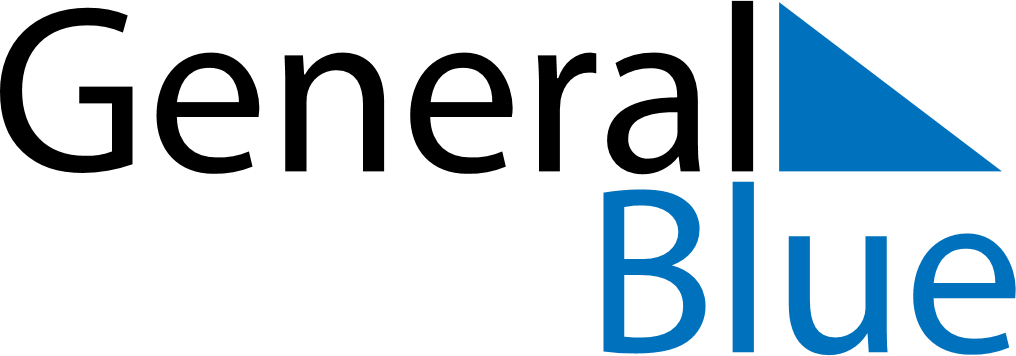 November 2029November 2029November 2029November 2029Antigua and BarbudaAntigua and BarbudaAntigua and BarbudaMondayTuesdayWednesdayThursdayFridaySaturdaySaturdaySunday12334Independence Day56789101011121314151617171819202122232424252627282930